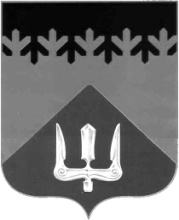 СОВЕТ ДЕПУТАТОВВОЛХОВСКОГО МУНИЦИПАЛЬНОГО РАЙОНАЛЕНИНГРАДСКОЙ ОБЛАСТИПРОЕКТ РЕШЕНИЯот  «__» ________  2022 года                                                                       № ___Об утверждении Перечня объектов муниципальной собственности Волховского муниципального района Ленинградской области, подлежащих приватизациив 2023-2025 годыВ целях эффективного использования муниципального имущества, пополнения неналоговых доходов местного бюджета, руководствуясь Федеральным законом от 21.12.2001 года № 178-ФЗ «О приватизации государственного и муниципального имущества», пунктом 29 части 2 статьи 21 Устава Волховского муниципального района Ленинградской области,  статьей 13 Порядка управления и распоряжения муниципальным имуществом Волховского муниципального района Ленинградской области, утвержденного решением Совета депутатов  Волховского муниципального района от 19.11.2015 года № 67, Совет депутатов Волховского муниципального района Ленинградской областирешил:Утвердить Перечень объектов муниципальной собственности Волховского муниципального района Ленинградской области подлежащих приватизации в 2023-2025 годы согласно приложению к настоящему решению.Настоящее решение вступает в силу на следующий день после его официального опубликования.Контроль за исполнением настоящего решения возложить на постоянную депутатскую комиссию по бюджету и налогам.Глава Волховского муниципального района  Ленинградской области                                                                    Налетов А.А.     